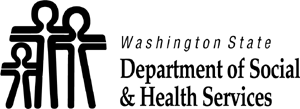 Basic Food AffidavitReplacement for Household DisasterBasic Food AffidavitReplacement for Household DisasterAU IDENTIFICATION NUMBERAU IDENTIFICATION NUMBERAU IDENTIFICATION NUMBERBasic Food AffidavitReplacement for Household DisasterBasic Food AffidavitReplacement for Household DisasterSTREET ADDRESSSTREET ADDRESSSTREET ADDRESSBasic Food AffidavitReplacement for Household DisasterBasic Food AffidavitReplacement for Household DisasterCITY	STATE	ZIP CODECITY	STATE	ZIP CODECITY	STATE	ZIP CODEREASON FOR REPLACEMENTREASON FOR REPLACEMENTREASON FOR REPLACEMENTREASON FOR REPLACEMENTREASON FOR REPLACEMENTI,      		, swear under oath and state the food purchased with Basic Food benefits issued to me for the month of      		, 20      were destroyed in a household disaster.Date of issue:      		, 20     .Date of reported loss:      		, 20     .  Value of loss*: $      	* Replacement cannot exceed one-month allotment.I,      		, swear under oath and state the food purchased with Basic Food benefits issued to me for the month of      		, 20      were destroyed in a household disaster.Date of issue:      		, 20     .Date of reported loss:      		, 20     .  Value of loss*: $      	* Replacement cannot exceed one-month allotment.I,      		, swear under oath and state the food purchased with Basic Food benefits issued to me for the month of      		, 20      were destroyed in a household disaster.Date of issue:      		, 20     .Date of reported loss:      		, 20     .  Value of loss*: $      	* Replacement cannot exceed one-month allotment.I,      		, swear under oath and state the food purchased with Basic Food benefits issued to me for the month of      		, 20      were destroyed in a household disaster.Date of issue:      		, 20     .Date of reported loss:      		, 20     .  Value of loss*: $      	* Replacement cannot exceed one-month allotment.I,      		, swear under oath and state the food purchased with Basic Food benefits issued to me for the month of      		, 20      were destroyed in a household disaster.Date of issue:      		, 20     .Date of reported loss:      		, 20     .  Value of loss*: $      	* Replacement cannot exceed one-month allotment.I state under penalty of perjury that the above statement is true.  I understand that keeping two issuances for the same month may constitute fraud and result in my disqualification, fine, or imprisonment.I state under penalty of perjury that the above statement is true.  I understand that keeping two issuances for the same month may constitute fraud and result in my disqualification, fine, or imprisonment.I state under penalty of perjury that the above statement is true.  I understand that keeping two issuances for the same month may constitute fraud and result in my disqualification, fine, or imprisonment.I state under penalty of perjury that the above statement is true.  I understand that keeping two issuances for the same month may constitute fraud and result in my disqualification, fine, or imprisonment.I state under penalty of perjury that the above statement is true.  I understand that keeping two issuances for the same month may constitute fraud and result in my disqualification, fine, or imprisonment.HEAD OF HOUSEHOLD OR AUTHORIZED REPRESENTATIVE’S SIGNATUREHEAD OF HOUSEHOLD OR AUTHORIZED REPRESENTATIVE’S SIGNATUREHEAD OF HOUSEHOLD OR AUTHORIZED REPRESENTATIVE’S SIGNATUREHEAD OF HOUSEHOLD OR AUTHORIZED REPRESENTATIVE’S SIGNATUREDATETO BE COMPLETED BY FINANCIAL WORKERTO BE COMPLETED BY FINANCIAL WORKERTO BE COMPLETED BY FINANCIAL WORKERTO BE COMPLETED BY FINANCIAL WORKERTO BE COMPLETED BY FINANCIAL WORKER1.  ORIGINAL ISSUANCE NUMBER2.   DATE ORIGINAL BENEFITS ISSUED2.   DATE ORIGINAL BENEFITS ISSUED3.	AMOUNT OF BENEFITS TO REISSUE (CANNOT EXCEED ONE MONTH ALLOTMENT)$      3.	AMOUNT OF BENEFITS TO REISSUE (CANNOT EXCEED ONE MONTH ALLOTMENT)$      4.  SIGNATURE OF STAFF AUTHORIZING REPLACEMENT4.  SIGNATURE OF STAFF AUTHORIZING REPLACEMENT4.  SIGNATURE OF STAFF AUTHORIZING REPLACEMENTDATEDATE5.  OFFICE NAME5.  OFFICE NAME5.  OFFICE NAME6.  OFFICE NUMBER6.  OFFICE NUMBER